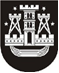 KLAIPĖDOS MIESTO SAVIVALDYBĖS TARYBASPRENDIMASDĖL TURTO PERĖMIMO KLAIPĖDOS MIESTO SAVIVALDYBĖS NUOSAVYBĖN IŠ UAB „GALIPOSTA“ 2020 m. birželio 25 d. Nr. T2-162KlaipėdaVadovaudamasi Lietuvos Respublikos vietos savivaldos įstatymo 6 straipsnio 30 punktu, 48 straipsnio 1 dalimi ir Lietuvos Respublikos valstybės ir savivaldybių turto valdymo, naudojimo ir disponavimo juo įstatymo 6 straipsnio 5 punktu, Klaipėdos miesto savivaldybės taryba nusprendžia:1. Perimti neatlygintinai iš UAB „Galiposta“ Klaipėdos miesto savivaldybės nuosavybėn vandentiekio tinklus (unikalus Nr. 4400-5397-5514, žymėjimas plane – 1V, ilgis – 51,09 m, įsigijimo vertė – 4080,00 Eur), buitinių nuotekų tinklus (unikalus Nr. 4400-5398-1565, žymėjimas plane – 1KF, ilgis – 30,48 m, įsigijimo vertė – 2460,00 Eur), esančius Karlskronos g., Klaipėdoje, ir vandentiekio tinklus (unikalus Nr. 4400-5397-9370, žymėjimas plane – 1V, ilgis – 34,22 m, įsigijimo vertė – 2730,00 Eur), buitinių nuotekų tinklus (unikalus Nr. 4400-5397-9425, žymėjimas plane – 1KF, ilgis – 34,04 m, įsigijimo vertė – 2750,00 Eur), esančius Škunų g., Klaipėdoje.2. Įgalioti Klaipėdos miesto savivaldybės administracijos direktorių pasirašyti 1 punkte nurodyto turto Dovanojimo sutartį.3. Perduoti 1 punkte nurodytą turtą, perėmus jį Klaipėdos miesto savivaldybės nuosavybėn, patikėjimo teise valdyti Klaipėdos miesto savivaldybės administracijai.Šis sprendimas gali būti skundžiamas Lietuvos administracinių ginčų komisijos Klaipėdos apygardos skyriui arba Regionų apygardos administraciniam teismui, skundą (prašymą) paduodant bet kuriuose šio teismo rūmuose, per vieną mėnesį nuo šio sprendimo įteikimo suinteresuotai šaliai dienos. Savivaldybės merasVytautas Grubliauskas